Cesena, 9/5/23Circolare 149-22Ai docenti dell’istitutop.c. ufficio personale e dsgaOGGETTO: convocazione di assemblea sindacale interna solo docentiSu richiesta delle RSU regolarmente pervenuta, in vista delle importanti e urgenti decisioni che il collegio docenti dell’Istituto Pascal Comandini sarà chiamato a prendere nella riunione del 23 maggio,  si comunica la convocazione dell’assemblea indicata in oggetto per il giorno 18/5/2023, dalle ore 8.00 alle ore 10.00, presso l’aula polivalente del plesso Comandini, con il seguente o.d.g.:1)     Tutor orientamento e tutor pnrr contro la dispersione, possibili novità per la contrattazione d’istituto2)     Definizione di una proposta in merito all’utilizzo della nuova figura del tutor istituita dal Ministero. La proposta sarà portata in collegio docenti.3)     Varie ed eventuali.Pertanto, secondo le norme vigenti si richiede la dichiarazione preventiva di partecipazione entro leore 13,00 di lunedì 15 maggio, allo scopo di consentire in caso di servizio sostituzioni dei partecipanti, sugli appositi fogli firma in allegato.Disponibilità in portineria di entrambi i plessi.Data la particolare rilevanza dei temi trattati, i docenti sono caldamente invitati a partecipare all’assemblea.Il DSASSEMBLEA interna docenti 18/5/23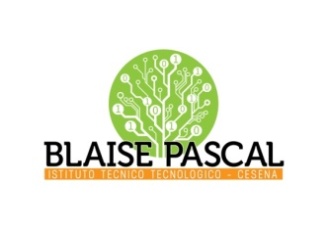 ISTITUTO Superiore 
Pascal-ComandiniP.le Macrelli, 100 
47521 Cesena 
Tel. +39 054722792 
Cod.fisc. 90076540401 - Cod.Mecc. FOIS01100L
FOIS0100L@istruzione.itFOIS0100L@pec.istruzione.itcognomenomefirma per adesione